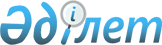 О внесении изменений и дополнений в решение районного маслихата от 23 декабря 2013 года № 20/131 "О районном бюджете на 2014-2016 годы"Решение Бейнеуского районного маслихата Мангистауской области от 28 апреля 2014 года № 23/159. Зарегистрировано Департаментом юстиции Мангистауской области 16 мая 2014 года № 2421

      Примечание РЦПИ.

      В тексте документа сохранена пунктуация и орфография оригинала.      В соответствии с Бюджетным кодексом Республики Казахстан от 4 декабря 2008 года, Законами Республики Казахстан «О местном государственном управлении и самоуправлении в Республике Казахстан» от 23 января 2001 года и «О республиканском бюджете на 2014-2016 годы» от 3 декабря 2013 года № 148-V, решением Мангистауского областного маслихата от 16 апреля 2014 года № 16/246 «О внесении изменений и дополнений в решение областного маслихата от 10 декабря 2013 года № 13/188 «Об областном бюджете на 2014-2016 годы» (зарегистрировано в Реестре государственной регистрации нормативных правовых актов от 4 мая 2014 года № 2410), районный маслихат РЕШИЛ:



      1. Внести следующие изменения и дополнения в решение районного маслихата от 23 декабря 2013 года № 20/131 «О районном бюджете на 2014-2016 годы» (зарегистрировано в Реестре государственной регистрации нормативных правовых актов № 2333, дата первого официального опубликования 31 января 2014 года, источник официального опубликования газета «Рауан»)



      в решении:

      пункт 1 изложить в следующей редакции:

      «1. Утвердить районный бюджет на 2014-2016 годы согласно приложениям 1, 2 и 3 соответственно, в том числе на 2014 год в следующем объеме:



      1) доходы – 8228754,0 тысяч тенге, в том числе по:

      налоговым поступлениям – 2219661,0 тысяч тенге;

      неналоговым поступлениям – 9710,0 тысяч тенге;

      поступлениям от продажи основного капитала – 16071,0 тысяч тенге;

      поступлениям трансфертов – 5983312,0 тысяч тенге;



      2) затраты - 8353210,3 тысяч тенге;



      3) чистое бюджетное кредитование – 78075,0 тысяч тенге;

      бюджетные кредиты – 97230,0 тысяч тенге;

      погашение бюджетных кредитов – 19155,0 тысяч тенге;



      4) сальдо по операциям с финансовыми активами – 0 тенге;

      приобретение финансовых активов – 0 тенге;

      поступления от продажи финансовых активов государства– 0 тенге;



      5) дефицит (профицит) бюджета – -202531,3 тысяч тенге;



      6) финансирование дефицита (использование профицита) бюджета– 202531,3 тысяч тенге;



      в пункте 5:

      в абзаце втором цифры «266152,0» заменить цифрами «281632,0»;

      в абзаце восьмом цифры «478577,0» заменить цифрами «922454,0»;

      пункт дополнить девятым, десятым, одиннадцатым, двенадцатым и тринадцатым абзацами следующего содержания:



      «Строительства четырехквартирного мунипициального (коммунального) жилого дома в селе Бейнеу по программе проектирование, строительство и (или) приобретение жилья коммунального жилищного фонда – 150000,0 тысяч тенге»;



      «На увеличение заработный платы гражданским служащим и внештатным работникам государственных учреждений – 134183,0 тысяч тенге, из них общеобразовательное обучение 131289,0 тысяч тенге, функционирование районных библиотек 2421,0 тысяч тенге, реализация мероприятий в сфере молодежной политики 473,0 тысяч тенге»;



      «Государственная адресная социальная помощь – 28155,0 тысяч тенге»;

      «Государственные пособия на детей до 18 лет – 1127,0 тысяч тенге»;

      «Реализация Плана мероприятий по обеспечению прав и улучшению качества жизни инвалидов – 367,0 тысяч тенге».



      2. Государственному учреждению «Аппарат Бейнеуского районного маслихата» (К.Еламанов) обеспечить государственную регистрацию настоящего решения в органах юстиции, его официального опубликования в средствах массовой информации и размещения в информационно – правовой системе «Әділет» республиканского государственного предприятия на праве хозяйственного ведения «Республиканский центр правовой информации Министерства юстиции Республики Казахстан».



      3. Контроль за исполнением настоящего решения возложить на заместителя акима района К.Абилшееву.



      4. Настоящее решение вводится в действие с 1 января 2014 года.      Председатель сессии                     К.Таргынов      Секретарь районного маслихата           А.Улукбанов

 

       «СОГЛАСОВАНО»

      Заместитель руководителя

      государственного учреждения

      «Бейнеуский районный отдел

      экономики и финансов»:

      Б.Б.Азирханов

      28 апреля 2014 год

 

 

Приложение

к решению районного маслихата

от 28 апреля 2014 года № 23/159

  Бюджет района на 2014 год

 
					© 2012. РГП на ПХВ «Институт законодательства и правовой информации Республики Казахстан» Министерства юстиции Республики Казахстан
				КатКлПдкСпкНаименование
Сумма, тыс.тенге
1
2
3
1.ДОХОДЫ8 228 754,0
1Налоговые поступления2 219 661,0
01Подоходный налог524 621,02Индивидуальный подоходный налог524 621,003Социальный налог417 778,01Социальный налог417 778,004Hалоги на собственность1 238 175,01Hалоги на имущество1 175 509,03Земельный налог9 730,04Hалог на транспортные средства52 518,05Единый земельный налог418,005Внутренние налоги на товары, работы и услуги28 557,02Акцизы5 324,03Поступления за использование природных и других ресурсов11 770,04Сборы за ведение предпринимателькой и профессиональной деятельности 11 313,05Налог на игорный бизнес150,007Прочие налоги110,01Прочие налоги110,008Обязательные платежи, взимаемые за совершение юридически значимых действий и (или) выдачу документов уполномоченными на то государственными органами или должностными лицами10 420,01Государственная пошлина10 420,02Неналоговые поступления9 710,0
01Доходы от государственной собственности5 512,01Поступления части чистого дохода государственных предприятий198,05Доходы от аренды имущества, находящегося в государственной собственности5 289,07Вознаграждения по кредитам, выданным из государственного бюджета25,002Поступления от реализации товаров (работ, услуг) государственными учреждениями, финансируемыми из государственного бюджета1 098,01Поступления от реализации товаров (работ, услуг) государственными учреждениями, финансируемыми из государственного бюджета1 098,004Штрафы, пени, санкции, взыскания, налагаемые государственными учреждениями, финансируемыми из государственного бюджета, а также содержащимися и финансируемыми из бюджета (сметы расходов) Национального Банка Республики Казахстан3 100,01Штрафы, пени, санкции, взыскания, налагаемые государственными учреждениями, финансируемыми из государственного бюджета, а также содержащимися и финансируемыми из бюджета (сметы расходов) Национального Банка Республики Казахстан, за исключением поступлений от организаций нефтяного сектора3 100,03Поступления от продажи основного капитала16 071,0
03Продажа земли и нематериальных активов16 071,01Продажа земли16 071,04Поступления трансфертов 5 983 312,0
02Трансферты из вышестоящих органов государственного управления5 983 312,02Трансферты из областного бюджета5 983 312,0Фгр
Адм
Пр
Ппр
Наименование
Сумма, тыс. тенге
1
2
3
2. ЗАТРАТЫ8 353 210,3
01Государственные услуги общего характера276 422,0
112Аппарат маслихата района (города областного значения)15 568,0001Услуги по обеспечению деятельности маслихата района (города областного значения)15 568,0122Аппарат акима района (города областного значения)126 867,0001Услуги по обеспечению деятельности акима района (города областного значения)126 867,0123Аппарат акима района в городе, города районного значения, поселка, села, сельского округа106 624,0001Услуги по обеспечению деятельности акима района в городе, города районного значения, поселка, села, сельского округа106 624,0Аппарат акима село Бейнеу27 313,0Аппарат акима Боранкульского сельского округа13 009,0Аппарат акима Самского сельского округа7 241,0Аппарат акима Ногайтинского сельского округа6 116,0Аппарат акима Турышского сельского округа6 954,0Аппарат акима Толепского сельского округа6 987,0Аппарат акима Акжигитского сельского округа10 735,0Аппарат акима Сынгырлауского сельского округа6 941,0Аппарат акима Есетского сельского округа7 422,0Аппарат акима Саргинского сельского округа6 732,0Аппарат акима село Тажен7 174,0459Отдел экономики и финансов района (города областного значения)27 363,0003Проведение оценки имущества в целях налогообложения613,0011Учет, хранение, оценка и реализация имущества, поступившего в коммунальную собственность5 370,0001Услуги по реализации государственной политики в области формирования и развития экономической политики, государственного планирования, исполнения бюджета и управления коммунальной собственностью района (города областного значения)21 380,002Оборона4 675,0
122Аппарат акима района (города областного значения)4 675,0005Мероприятия в рамках исполнения всеобщей воинской обязанности4 675,003Общественный порядок, безопасность, правовая, судебная, уголовно-исполнительная деятельность3 210,0
458Отдел жилищно-коммунального хозяйства, пассажирского транспорта и автомобильных дорог района (города областного значения)3 210,0021Обеспечение безопасности дорожного движения в населенных пунктах3 210,004Образование4 230 144,0
123Аппарат акима района в городе, города районного значения, поселка, села, сельского округа530 962,0004Обеспечение деятельности организаций дошкольного воспитания и обучения249 330,0Аппарат акима село Бейнеу194 125,0Аппарат акима Боранкульского сельского округа44 641,0Аппарат акима Акжигитского сельского округа0,0Аппарат акима Саргинского сельского округа10 564,0041Реализация государственного образовательного заказа в дошкольных организациях образования281 632,0Аппарат акима село Бейнеу204 040,0Аппарат акима Боранкульского сельского округа33 672,0Аппарат акима Акжигитского сельского округа37 820,0Аппарат акима Саргинского сельского округа6 100,0464Отдел образования района (города областного значения)3 010 488,0009Обеспечение деятельности организаций дошкольного воспитания и обучения8 000,0003Общеобразовательное обучение2 777 183,0006Дополнительное образование для детей75 065,0001Услуги по реализации государственной политики на местном уровне в области образования 15 459,0005Приобретение и доставка учебников, учебно-методических комплексов для государственных учреждений образования района (города областного значения)42 709,0007Проведение школьных олимпиад, внешкольных мероприятий и конкурсов районного (городского) масштаба10 740,0015Ежемесячная выплата денежных средств опекунам (попечителям) на содержание ребенка-сироты (детей-сирот), и ребенка (детей), оставшегося без попечения родителей11 129,0067Капитальные расходы подведомственных государственных учреждений и организаций70 203,0466Отдел архитектуры, градостроительства и строительства района (города областного значения)688 694,0037Строительство и реконструкция объектов образования688 694,006Социальная помощь и социальное обеспечение339 700,0
451Отдел занятости и социальных программ района (города областного значения)309 500,0002Программа занятости59 337,0004Оказание социальной помощи на приобретение топлива специалистам здравоохранения, образования, социального обеспечения, культуры, спорта и ветеринарии в сельской местности в соответствии с законодательством Республики Казахстан36 368,0005Государственная адресная социальная помощь40 155,0006Оказание жилищной помощи 12 645,0007Социальная помощь отдельным категориям нуждающихся граждан по решениям местных представительных органов134 765,0010Материальное обеспечение детей-инвалидов, воспитывающихся и обучающихся на дому2 345,0014Оказание социальной помощи нуждающимся гражданам на дому3 880,0016Государственные пособия на детей до 18 лет16 242,0017Обеспечение нуждающихся инвалидов обязательными гигиеническими средствами и предоставление услуг специалистами жестового языка, индивидуальными помощниками в соответствии с индивидуальной программой реабилитации инвалида3 763,0451Отдел занятости и социальных программ района (города областного значения)29 833,0001Услуги по реализации государственной политики на местном уровне в области обеспечения занятости и реализации социальных программ для населения21 573,0011Оплата услуг по зачислению, выплате и доставке пособий и других социальных выплат2 564,0012Создание информационных систем650,0021Капитальные расходы государственного органа 700,0050Реализация Плана мероприятий по обеспечению прав и улучшению качества жизни инвалидов4 346,0458Отдел жилищно-коммунального хозяйства, пассажирского транспорта и автомобильных дорог района (города областного значения)367,0050Реализация Плана мероприятий по обеспечению прав и улучшению качества жизни инвалидов367,007Жилищно-коммунальное хозяйство2 957 186,0
123Аппарат акима района в городе, города районного значения, поселка, села, сельского округа22 114,0027Ремонт и благоустройство объектов в рамках развития городов и сельских населенных пунктов по Дорожной карте занятости 202022 114,0464Отдел образования района (города областного значения)7 705,0026Ремонт объектов в рамках развития городов и сельских населенных пунктов по Дорожной карте занятости 20207 705,0466Отдел архитектуры, градостроительства и строительства района (города областного значения)2 824 962,0003Проектирование, строительство и (или) приобретение жилья государственного коммунального жилищного фонда160 500,0004Проектирование, развитие, обустройство и (или) приобретение инженерно-коммуникационной инфраструктуры1 202 662,0005Развитие коммунального хозяйства9 000,0058Развитие системы водоснабжения и водоотведения в сельских населенных пунктах1 452 800,0123Аппарат акима района в городе, города районного значения, поселка, села, сельского округа102 405,0008Освещение улиц населенных пунктов45 250,0Аппарат акима село Бейнеу45 000,0Аппарат акима Есетского сельского округа250,0009Обеспечение санитарии населенных пунктов35 121,0Аппарат акима село Бейнеу34 393,0Аппарат акима Боранкульского сельского округа543,0Аппарат акима Саргинского сельского округа185,0011Благоустройство и озеленение населенных пунктов22 034,0Аппарат акима село Бейнеу20 070,0Аппарат акима Акжигитского сельского округа340,0Аппарат акима Сынгырлауского сельского округа175,0Аппарат акима Саргинского сельского округа1 449,008Культура, спорт, туризм и информационное пространство279 368,0
478Отдел внутренней политики, культуры и развития языков района (города областного значения)102 533,0009Поддержка культурно-досуговой работы102 533,0465Отдел физической культуры и спорта района (города областного значения)52 985,0005Развитие массового спорта и национальных видов спорта 38 135,0006Проведение спортивных соревнований на районном (города областного значения) уровне5 667,0007Подготовка и участие членов сборных команд района (города областного значения) по различным видам спорта на областных спортивных соревнованиях9 183,0466Отдел архитектуры, градостроительства и строительства района (города областного значения)18 000,0008Развитие объектов спорта18 000,0478Отдел внутренней политики, культуры и развития языков района (города областного значения)45 799,0007Функционирование районных (городских) библиотек45 799,0465Отдел физической культуры и спорта района (города областного значения)9 420,0001Услуги по реализации государственной политики на местном уровне в сфере физической культуры и спорта9 420,0478Отдел внутренней политики, культуры и развития языков района (города областного значения)50 631,0001Услуги по реализации государственной политики на местном уровне в области информации, укрепления государственности и формирования социального оптимизма граждан, развития языков и культуры10 873,0004Реализация мероприятий в сфере молодежной политики16 248,0032Капитальные расходы подведомственных государственных учреждений и организаций23 510,010Сельское, водное, лесное, рыбное хозяйство, особо охраняемые природные территории, охрана окружающей среды и животного мира, земельные отношения87 856,0
459Отдел экономики и финансов района (города областного значения)28 464,0099Реализация мер по оказанию социальной поддержки специалистов28 464,0474Отдел сельского хозяйства и ветеринарии района (города областного значения)13 608,0001Услуги по реализации государственной политики на местном уровне в сфере сельского хозяйства и ветеринарии 10 502,0007Организация отлова и уничтожения бродячих собак и кошек2 290,0012Проведение мероприятий по идентификации сельскохозяйственных животных 816,0463Отдел земельных отношений района (города областного значения)14 094,0001Услуги по реализации государственной политики в области регулирования земельных отношений на территории района (города областного значения)9 448,0006Землеустройство, проводимое при установлении границ районов, городов областного значения, районного значения, сельских округов, поселков, сел4 646,0474Отдел сельского хозяйства и ветеринарии района (города областного значения)31 690,0013Проведение противоэпизоотических мероприятий31 690,011Промышленность, архитектурная, градостроительная и строительная деятельность16 190,0
466Отдел архитектуры, градостроительства и строительства района (города областного значения)16 190,0001Услуги по реализации государственной политики в области строительства, улучшения архитектурного облика городов, районов и населенных пунктов области и обеспечению рационального и эффективного градостроительного освоения территории района (города областного значения)15 860,0015Капитальные расходы государственного органа 330,012Транспорт и коммуникации24 936,0
458Отдел жилищно-коммунального хозяйства, пассажирского транспорта и автомобильных дорог района (города областного значения)24 936,0022Развитие транспортной инфраструктуры19 315,0023Обеспечение функционирования автомобильных дорог5 621,013Прочие133 489,0
469Отдел предпринимательства района (города областного значения)15 986,0001Услуги по реализации государственной политики на местном уровне в области развития предпринимательства и промышленности 9 647,0003Поддержка предпринимательской деятельности6 339,0123Аппарат акима района в городе, города районного значения, поселка, села, сельского округа47 698,0040Реализация мер по содействию экономическому развитию регионов в рамках Программы «Развитие регионов»47 698,0458Отдел жилищно-коммунального хозяйства, пассажирского транспорта и автомобильных дорог района (города областного значения)64 805,0001Услуги по реализации государственной политики на местном уровне в области жилищно-коммунального хозяйства, пассажирского транспорта и автомобильных дорог 13 805,0013Капитальные расходы государственного органа 51 000,0459Отдел экономики и финансов района (города областного значения)5 000,0012Резерв местного исполнительного органа района (города областного значения) 5 000,014Обслуживание долга25,0
459Отдел экономики и финансов района (города областного значения)25,0021Обслуживание долга местных исполнительных органов по выплате вознаграждений и иных платежей по займам из областного бюджета25,015Трансферты9,3
459Отдел экономики и финансов района (города областного значения)9,3006Возврат неиспользованных (недоиспользованных) целевых трансфертов9,33.ЧИСТОЕ БЮДЖЕТНОЕ КРЕДИТОВАНИЕ78 075,0
Бюджетные кредиты97 230,0
10Сельское, водное, лесное, рыбное хозяйство, особо охраняемые природные территории, охрана окружающей среды и животного мира, земельные отношения97 230,0459Отдел экономики и финансов района (города областного значения)97 230,0018Бюджетные кредиты для реализации мер социальной поддержки специалистов97 230,0Погашение бюджетных кредитов19 155,0
5Погашение бюджетных кредитов19 155,001Погашение бюджетных кредитов19 155,01Погашение бюджетных кредитов, выданных из государственного бюджета19 155,04. САЛЬДО ПО ОПЕРАЦИЯМ С ФИНАНСОВЫМИ АКТИВАМИ0,0
Приобретение финансовых активов0,0Поступления от продажи финансовых активов государства0,05. ДЕФИЦИТ (ПРОФИЦИТ) БЮДЖЕТА-202 531,3
6. ФИНАНСИРОВАНИЕ ДЕФИЦИТА (ИСПОЛЬЗОВАНИЕ ПРОФИЦИТА) БЮДЖЕТА202 531,3
Поступление займов97 230,0
7Поступления займов97 230,001Внутренние государственные займы97 230,02Договоры займа97 230,0Погашение займов19 155,0
16Погашение займов19 155,0459Отдел экономики и финансов района (города областного значения)19 155,0005Погашение долга местного исполнительного органа перед вышестоящим бюджетом19 155,0Используемые остатки бюджетных средств124 456,3
